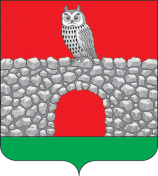 Контрольно-Счетная палатаЧеремшанского муниципального районаРеспублики Татарстанс. ЧеремшанОглавлениеОбщие положенияЗаключение по результатам экспертизы Контрольно-Счётной палаты Черемшанского муниципального района (далее – Заключение)  на проект Решения Совета Черемшанского муниципального района «О бюджете Черемшанского муниципального района на 2016 год» (далее – проект Решения о бюджете) подготовлено в соответствии с Бюджетным кодексом РФ, положениями Федерального закона от 07.02.2011 N 6-ФЗ "Об общих принципах организации и деятельности контрольно-счетных органов субъектов Российской Федерации и муниципальных образований", Положением о Контрольно-Счетной палате Черемшанского муниципального района утверждённым Решением Совета Черемшанского муниципального района от 27.10.2011№62,Положением о бюджетном процессе в Черемшанском муниципальном районе Республики Татарстан», утверждённым Решением Совета Черемшанского муниципального района от 26.11.2013№ 192(далее - Положение о бюджетном процессе)и иными нормативными правовыми актами Российской Федерации, органов местного самоуправления Черемшанского муниципального района.Проект Решения о бюджете  предусматривает утверждение параметров бюджета на 2016 год .2.Общая характеристика проекта Решения о бюджете районана 2016 год Основные показатели проекта Решения о бюджете, представленные для экспертизы приведены в следующей  таблице:Проведенным анализом основных показателей проекта Решения о бюджете на 2016 годы установлено, что бюджет Черемшанского муниципального района, как и в предыдущие годы, остается дотационным. Доля межбюджетных трансфертов от других бюджетов  бюджетной системы РФ в общем объеме доходов составляет 68,33%.Общий объем доходов в 2016 году планируется ниже уровня ожидаемого поступления доходов в 2015 году на 19,4% .Расходы бюджета на 2016 год  планируются с уменьшением на 17,6 % от ожидаемого исполнения 2015 года.Ожидаемое исполнение бюджета за 2015года предполагает наличие ожидаемого профицита в объёме 14525,40тыс. руб. Проект бюджета на 2016является бездефицитным.В соответствии с ст.174.2 Бюджетного кодекса РФ,  Исполнительным комитетом Черемшанского муниципального района утвержден Порядок и методика планирования бюджетных ассигнований бюджета района на 2015 год и на плановый период 2016 и 2017 годов.	Согласно Порядку планирования бюджетных ассигнований формирование расходных обязательств осуществляется с применением предварительного реестра расходных обязательств на 2016год. Согласно частей 1 и 2 статьи 87 Бюджетного Кодекса Российской Федерации органы государственной власти и органы местного самоуправления обязаны вести реестры расходных обязательств, под реестром расходных обязательств понимается используемый при составлении проекта бюджета свод (перечень) законов, иных нормативных правовых актов, муниципальных правовых актов, обусловливающих публичные нормативные обязательства и (или) правовые основания для иных расходных обязательств с указанием соответствующих положений (статей, частей, пунктов, подпунктов, абзацев) законов и иных нормативных правовых актов, муниципальных правовых актов с оценкой объемов бюджетных ассигнований, необходимых для исполнения включенных в реестр обязательств.При составлении проекта Бюджета должен использоваться реестр расходных обязательств.В соответствии со ст.87 Бюджетного кодекса РФ исполнительным комитетом Черемшанского муниципального района утвержден Порядок ведения реестра расходных обязательств Черемшанского муниципального района, которым предусмотрено, что при подготовке проекта бюджета района на очередной финансовый год и плановый период в части формирования бюджета действующих обязательств муниципального образования используются  данные реестра расходных обязательств, согласно указанного Порядка, ведение реестра расходных обязательств муниципального образования осуществляется путем внесения в единую информационную базу сведений о расходных обязательствах муниципального района, обновления и (или) исключения этих сведений.3. Оценка соответствия внесенного проекта Решения о бюджете сведениям и документам, являющимися основанием  составления проекта бюджетаОценка соответствия проекта Решения о бюджете сведениям и документам, являющихся основанием его составления по следующим критериям:Критерий концептуального единства: положения проекта Решения о бюджете не должны противоречить установкам Бюджетного послания Президента Российской Федерации;Критерий учёта особенностей бюджетной и налоговой политики Черемшанского муниципального района на 2016 год;Оценка соответствия внесенного проекта Решения о бюджете сведениям и документам, являющимися основанием  составления проекта бюджета представлены в следующей таблице.4.  Оценка соответствия текстовой части и структуры проекта Решения о бюджете требованиям бюджетного законодательстваПроект решения Совета района«О бюджете Черемшанского муниципального района на 2016 год»  в целом сформирован в соответствии с Бюджетным кодексом Российской Федерации от 31.07.1998 № 145-ФЗ, Положением о бюджетном процессе в Черемшанском муниципальном районеРеспублики Татарстан, утверждённым Решением Совета Черемшанского муниципального района от 18.04.2012 №88.Нарушений бюджетного законодательства при оценке текстовой части и структуры проекта Решения о бюджете не выявлено.5. Оценка достоверности и полноты отражения доходов в доходной части бюджета, в том числе оценка достоверности, законности и полноты отражения доходов, поступающих в порядке межбюджетных отношенийСтатьей 174.1 Бюджетного Кодекса Российской Федерации установлено, что доходы бюджета прогнозируются на основе прогноза социально-экономического развития территории, в условиях действующего на день внесения проекта закона (решения) о бюджете в законодательный (представительный) орган законодательства о налогах и сборах и бюджетного законодательства Российской Федерации, а также законодательства Российской Федерации, законов субъектов Российской Федерации и муниципальных правовых актов представительных органов муниципальных образований, устанавливающих неналоговые доходы бюджетов бюджетной системы Российской Федерации.Пояснительная записка Финансово-бюджетной палаты Черемшанского муниципального района по проекту Решения Совета«О бюджете Черемшанского муниципального района на 2016 год» в полной мере отражает обоснованность доходной и расходной части проекта бюджета.Анализ поступивших документов дает основания сделать выводы, что доходы бюджета района на 2016 год определены исходя из прогнозируемых показателей развития экономики района, оценки показателей валовых налоговых ресурсов района, ожидаемой оценки поступлений налогов и сборов в бюджет района в 2015 году, стабильного уровня собираемости налоговых доходов и сборов и сокращения неплатежей.Структура доходов районного бюджета.Доходная часть консолидированного бюджета района на 2016 год с учетом дотаций и субвенций с республиканского бюджета прогнозируется в объеме 559 390 т.руб.В представленном Решении о бюджете предлагается установить общий объем плановых назначений доходной части районного бюджета на 2016 год в размере 538 338,47тыс. руб., из них безвозмездные поступления от других бюджетов бюджетной системы Российской Федерации бюджета составляет367 859,07тыс. руб. или 68,33 %от общей суммы доходной базы, доходы, собираемые на территории района170 479,4 тыс. руб. или 31,66 %.Следует отметить, что в соответствии с частью 4 статьи 136 Бюджетного Кодекса в муниципальных образованиях, в бюджетах которых доля межбюджетных трансфертов из других бюджетов бюджетной системы Российской Федерации (за исключением субвенций, а также предоставляемых муниципальным образованиям за счет средств Инвестиционного фонда Российской Федерации субсидий и межбюджетных трансфертов на осуществление части полномочий по решению вопросов местного значения в соответствии с заключенными соглашениями) и (или) налоговых доходов по дополнительным нормативам отчислений в течение двух из трех последних отчетных финансовых лет превышала 70 процентов объема собственных доходов местных бюджетов, осуществляются дополнительные меры, такие как: подписание соглашений с финансовым органом субъекта Российской Федерации о мерах по повышению эффективности использования бюджетных средств и увеличению поступлений налоговых и неналоговых доходов местного бюджета; представление местной администрацией в высший исполнительный орган государственной власти субъекта Российской Федерации в установленном им порядке документов и материалов, необходимых для подготовки заключения о соответствии требованиям бюджетного законодательства Российской Федерации внесенного в представительный орган муниципального образования проекта местного бюджета на очередной финансовый год (очередной финансовый год и плановый период); проведение не реже одного раза в два года внешней проверки годового отчета об исполнении местного бюджета контрольными органами субъекта Российской Федерации; также могут быть применены и иные меры, установленные федеральными законами.Структура  доходов районного бюджета в части налоговых и неналоговых доходов.Структура  налоговых и неналоговых доходов бюджета района  на 2015- 2016 годы характеризуется следующими показателями:В объеме планируемых доходов удельный вес поступлений по группе «Налоговые и неналоговые доходы» в 2015-2016   составит 33,66% ,31,67 % соответственно ,в том  числе  налоговые  доходы 30,98% ,29,52% соответственно.  НАЛОГ НА ДОХОДЫ ФИЗИЧЕСКИХ ЛИЦПрогнозируемая сумма поступлений налога на доходы физических лиц в бюджет Черемшанского муниципального района в 2016 году определена в сумме 140089,0,0 тыс. руб .  Из них 124 млн. 37 тысяч рублей или 85 % от контингента будет зачисляться в бюджет муниципального района взамен дотации из республиканского бюджета.     Налог на доходы физических лиц является регулирующим налогом: 4 % от контингента или 5 млн. 837 тысяч рублей поступит в бюджеты сельских поселений, 16 млн. 51 тысяча рублей или 11% в бюджет муниципального района.АКЦИЗЫПоступление акцизов на нефтепродукты, производимые на территории РФ предусматривается в сумме 10 млн. 832 тысячи рублей. По своему объему он будет занимать 2 место в собственных доходах бюджета муниципального района после налога на доходы физических лиц. Данные средства поступают в районный бюджет для создания дорожного фонда  и имеют целевой характер.НАЛОГИ НА СОВОКУПНЫЙ ДОХОДПрогнозируемая сумма поступлений по налогам на совокупный доход в бюджет Черемшанского муниципального района составит в 2015 году 8042,00тыс. руб. или 1,20%, в 2016 году 7150,00тыс. руб. или 1,33% от общей суммы доходов.	Сумма единого налога, взимаемого в связи с применением упрощенной системы налогообложения составит в 2015 году  1500,00 тыс. руб., в 2016 году 1500,00 тыс. рубСумма единого налога на вмененный доход для отдельных видов деятельности, рассчитана с учетом отчислений в доход муниципальных районов в соответствии со ст. 61.1. Бюджетного кодекса Российской Федерации по нормативу 100 % и составит на 2015 год  5197,00 тыс. руб., в 2016 году -5100,00 тыс. руб.Поступление единого сельхозналога в 2016 г в консолидированный бюджет прогнозируется в размере 1100 тыс. рублей , в бюджет района  в сумме 550 тыс. рублей.ГОСУДАРСТВЕННАЯ ПОШЛИНАСуммы поступлений по государственной пошлине спрогнозированы с учетом отчислений в доход муниципальных районов по нормативу 100 %,  в соответствие со ст. 61.1  Бюджетного кодекса Российской Федерации и составит в 2015 году 759,0 тыс. руб., в 2016 году 805,0 тыс. руб.ДОХОДЫ ОТ ИСПОЛЬЗОВАНИЯ ИМУЩЕСТВА, НАХОДЯЩЕГОСЯ В ГОСУДАРСТВЕННОЙ И МУНИЦИПАЛЬНОЙ СОБСТВЕННОСТИДоходы от использования имущества, находящегося в муниципальной собственности в общем объеме доходов районного бюджета составят в 2015 году 1,43 %, в 2016году 1,56 %.ПЛАТЕЖИ ПРИ ПОЛЬЗОВАНИИ ПРИРОДНЫМИ РЕСУРСАМИПрогноз суммы платы за негативное воздействие на окружающую среду спрогнозирован с учетом отчислений в доход муниципальных районов в соответствии со ст. 62 Бюджетного кодекса Российской Федерации по нормативу 55 % исоставит на 2015 год-5287,0 тыс. руб., 2016 год – 1047,0 тыс. руб.ШТРАФЫ, САНКЦИИ, ВОЗМЕЩЕНИЕ УЩЕРБАПрогноз сумм по штрафам и иным суммам принудительного взыскания спрогнозированые учетом отчислений в доход муниципальных районов в соответствии со ст. 46 Бюджетного кодекса Российской Федерации и составит в в 2016 году - 2004,0 тыс. руб.Основную долю налоговых доходов от общего объёма доходоврайонного бюджета в 2015-2016 году  по-прежнему будут составлять доходы от уплаты налога на доходы физических лиц (28,03%, 26,02% соответственно), доходов от акцизов на автомобильный бензин, прямогонный бензин, дизельное топливо, моторные масла для дизельных и (или) карбюраторных (инжекторных) двигателей (1,63%,2,01 соответственно), налоги на совокупный доход (1,2% ,1,33 %соответственно).В долевой структуре неналоговых доходов бюджета значительные поступления прогнозируются от источников дохода, получаемых в виде арендной платы за передачу в возмездное пользование  муниципального имущества (1,56% ), платежи за пользование природными ресурсами (0,2% )   и по прочим(0,39%). Темпы роста (снижения) доходов в  структуре налоговых и неналоговых доходов представлены в следующей таблице (тыс. руб., %).Анализ темпов роста (снижения) структуры налоговых и неналоговых доходов районного бюджета на 2015 - 2016 год в процентах показывает уменьшение   налоговых доходов в прогнозе  2016 года по сравнению с ожидаемыми показателями 2015 годом на  17,6%, неналоговых доходов на  35,6%. БЕЗВОЗМЕЗДНЫЕ ПОСТУПЛЕНИЯВ целях обеспечения сбалансированности бюджета Черемшанского муниципального района,на 2016  год предусматривается предоставление из других бюджетов бюджетной системы РФмежбюджетных трансфертов в объеме  367859,07 тыс. руб., что на 75089,83 тыс. руб., или на 17 % меньше, чем предусмотрено в 2015 году.Состав и темпы роста (снижения) межбюджетных трансфертов в 2015 - 2016 годов приведен в нижеследующей таблице (тыс. руб.).Оценка состава межбюджетных трансфертов показывает:В 2016 году  по  сравнению  с ожидаемым показателем  2015 годаожидается уменьшение  объематрансфертов на17%.Дотации в 2016 году  будут направлены на выравнивание бюджетной обеспеченности, а также на поддержку мер по обеспечению сбалансированности бюджетов.6.Оценка  запланированных ассигнований в расходной части бюджета       Прогноз бюджета района    на 2016 год  составлен согласно   муниципальных  программ. Расходы бюджета по муниципальным программам составляют 400 млн. рублей  или  74% от общего объема бюджета.         При формировании    прогноза  бюджета по расходам учтены следующие параметры:         - повышение заработной платы:        1.  Бюджетным работникам   с 1 октября 2016 года на 7%;        2.  Муниципальным служащим  с 1 октября 2016 года  на 7%        Также прогнозируется увеличение:        - публичных обязательств (денежные выплаты населению) с 1 января 2016 года на 7%         - коммунальных услуг с 1 июля 2016 года на 7,5%         - расходов на приобретение продуктов питания и медикаментов с 1 января 2016 года на 7%.Расходы  бюджета Черемшанского муниципального района РТ сформированы с применением кодов целевых статей расходов в соответствии с утвержденными государственными программами РТ и муниципальными программами Черемшанского муниципального района.Общая сумма расходов на 2016 год по Черемшанскому муниципальному району  запланирована в сумме 538338,47тыс. руб.Структура и динамика расходов районного бюджета, приведена в следующей таблице (тыс. руб., %).Согласно представленной оценке структуры и динамики расходов бюджета, как и в предыдущие годы, сохранена социальная направленность бюджета, обусловленная принятыми расходными обязательствами. Снижение  общего объема расходов районного бюджета в 2016 г. в сравнении с 2015 г. (ожидаемое) составит –-17,6%.Преимущественный удельный вес в структуре расходов в 2016 г. имеют расходы на «Образование»  64,79 %, с динамикой уменьшения в сравнении с 2015 г.  -12,1%Ассигнования в составе расходов бюджета в 2016по «Жилищно-коммунальному хозяйству » предусмотрены в бюджетах сельских поселений,Согласно проекту Решения о бюджете на 2016 год расходные обязательства определяются по следующим разделам.Раздел 0100 «Общегосударственные вопросы»	Расходы на осуществление общегосударственных вопросов предусмотрены в сумме    42804,67тыс. рублей, что составляет 7,95 % в общей сумме расходов бюджета. Расходы на функционирование системы органов местного самоуправления сформированы в соответствии с решением Совета Черемшанского муниципального района Республики от 7 августа 2009 года №155 «О нормативах формирования расходов на оплату труда депутатов, выборных должностных лиц местного самоуправления, осуществляющих свои полномочия на постоянной основе, муниципальных служащих органов местного самоуправления Черемшанского муниципального района Республики Татарстан» (с изменениями, внесенными решением Совета района от 28 сентября 2011 года № 58, решением Совета района от 18 апреля 2012 года № 97, решением Совета района от 4 сентября 2012 года № 117, решением Совета района от 8 октября 2012 года № 123, решением Совета района от 5 апреля 2013 года №157),Указом Президента Республики Татарстан от 16 июня 2006 года № УП-221 «Об условиях оплаты труда работников, замещающих должности, не являющиеся должностями государственной гражданской службы Республики Татарстан, и осуществляющих техническое обеспечение и обслуживание деятельности государственных органов Республики Татарстан», постановлением Кабинета Министров Республики Татарстан от 15 июня 2006 года №304 «Об условиях оплаты труда работников отдельных организаций бюджетной сферы, на которые не распространяется единая тарифная сетка по оплате труда работников бюджетной сферы Республики Татарстан»Расходы на содержание органов местного самоуправления сформированы согласно нормативов формирования расходов на содержание органов местного самоуправления муниципальных образований в Республике Татарстан, утвержденных постановлением Правительства Республики.   0102 «Функционирование высшего должностного лица субъекта Российской Федерации и муниципального образования» предусмотрены расходы в сумме1923,0 тыс. рублей0103 «Функционирование законодательных (представительных) органов государственной власти и представительных органов муниципальных образований»Запланированы расходы  в сумме 10760,00тыс. рублей. 0104 «Функционирование Правительства Российской Федерации, высших органов исполнительных органов государственной власти субъектов Российской Федерации, местных администраций»Всего запланировано 10661,00 тыс.рублей,0106 «Обеспечение деятельности финансовых, налоговых и таможенных органов и органов надзора»Всего запланированы расходы7073,50тыс. руб.0111 « Резервные фонды»Предусмотрены расходы на финансирование непредвиденных расходов районного бюджета в сумме 3 838,0 тыс. руб.0113 «Другие общегосударственные вопросы»Всего запланировано 8535,37 тыс.рублей,Раздел 0200 «Национальная оборона»По разделу «Национальная оборона» предусмотрены расходы в сумме 1 250,0 тыс. рублей, удельный вес 0,23% в общей сумме расходов бюджета района.В составе указанных расходов предусматриваются межбюджетные трансферты бюджетам сельских поселений, предоставляемые из федерального бюджета на осуществление полномочий по первичному воинскому учету на территориях, где отсутствуют военные комиссариаты, в соответствии с Федеральным законом от 28 марта 1998 года № 53-ФЗ «О воинской обязанности и воинской службе», постановлением Правительства Российской Федерации от 27 ноября 2006 года № 719 «Об утверждении положения о воинском учете».Раздел 0300 «Национальная безопасность и правоохранительная деятельность»На содержание национальной безопасности и правоохранительной деятельности предусмотрены ассигнования в сумме 1044,2тыс. рублей, что составляет 0,19 % от общей суммы расходов районного бюджета.По подразделу «Защита населения и территории от чрезвычайных ситуаций природного и техногенного характера, гражданская оборона» расходы запланированы на содержание Муниципального казенного учреждения "Управление гражданской защиты Черемшанского муниципального района".Раздел 0400 «Национальная экономика»Предусмотрены расходы в сумме 11 524,40тыс. руб., что составляет 2,14% от общей суммы расходов районного бюджета.0405 «Сельское хозяйство и рыболовство»По данному подразделу расходы предусмотрены в сумме 692,0 тыс. рублей. Расходы направлены на проведение мероприятий по предупреждению и ликвидации болезней животных, их лечению, защите населения от болезней, общих для человека и животных.0409 «Дорожное хозяйство (дорожные фонды)»По данному подразделу расходы предусмотрены в сумме 10 832,40тыс. рублей. Расходы направлены на:капитальный ремонт и ремонт автомобильных дорог общего пользования капитальный ремонт дворовых территорий многоквартирных домов и проездов к ним;реализацию долгосрочных муниципальных целевых программ.Раздел 0600 «Охрана окружающей среды»Расходы по данному разделу составят 1047,00 тыс. рублей, это 0,2% от общей суммы расходов бюджета района, и будут направлены на реализацию  программы природоохранных мероприятий муниципального районаРаздел  0700  «Образование»Расходы на содержание учреждений образования в 2016 году предусмотрены в сумме    348799,10тыс. рублей, что составляет 64,79% от общей суммы расходной части районного бюджета.Расходы, связанные с обеспечением деятельности образовательных организаций и реализацией мероприятий в области образования осуществляются в рамках муниципальной программы "Программа развития системы образования Черемшанского муниципального района на 2016 год", муниципальной программы "Отдых,оздоровление,занятость детей и молодежи Черемшанского муниципального района на 2016 год", муниципальной программы "Молодежь Татарстана на 2016 год"0701 «Дошкольное образование»В данном подразделе запланированы расходы в сумме 59931,90тыс.рублей.На 2016 год расходы предусмотрены на предоставление субсидии бюджетным и автономным учреждениям на финансовое обеспечение муниципального задания на оказание муниципальных услуг для  детских дошкольных учреждений. 0702 «Общее образование»В данном подразделе запланированы расходы в сумме 274187,80 тыс.рублей.Содержание общеобразовательных школ района производится как из средств бюджета Республики Татарстан, так и из средств районного бюджета. 0707 «Молодежная политика и оздоровление детей» В данном подразделе запланированы расходы в сумме 6365,30тыс. рублей.Запланированные средства будут направлены на мероприятия в рамках молодежной политики и оздоровления детей.0709 «Другие вопросы в области образования»В данном подразделе запланированы расходы в сумме 8314,40тыс. рублей, в том числе:на содержание аппарата МУ «Отдел образования Черемшанского муниципального района»;проведение мероприятий для детей и молодежи;Реализация государственных полномочий по осуществлению информационного обеспечения образовательных учреждений;Обеспечение деятельности подведомственных учреждений. Раздел 0800 «Культура, кинематография и средства массовой информации»В 2016 году по данному разделу запланировано29747,20тыс. рублей, что составляет 5,53% от общей суммы расходов бюджета.В 2016 году содержание учреждений культуры, реализация мероприятий в области культуры и кинематографии будут осуществляться в рамках программы«Развитие культуры Черемшанского муниципального района Республики Татарстан  на 2016 год» В рамках указанной программы учтены следующие расходы:- обеспечение деятельности подведомственных учреждений культуры 28731,7 тыс.руб.- мероприятия в области культуры и кинематографии – 1566,5 тыс. рублей;- комплектование книжных фондов библиотек муниципальных образований в сумме 8,1 тыс. рублей,в том числе за счет средств федерального бюджета – 8,1 тыс. рублей;Раздел 0900 «Здравоохранение»По разделу «Здравоохранение» предусмотрены ассигнования в сумме 266,10 тыс. рублей, удельный вес которых в общем объеме расходов составляет 0,05%.   Средства будут направлены на реализацию государственных полномочий по проведению противоэпидемических мероприятий,осуществляемых в целях предупреждения,ограничения распространения и ликвидации инфекционных болезней,в том числе проведению профилактических прививок по эпидемическим показаниям,дезинфекции,дезинсекции и дератизации в очагах инфекционных заболевания,а также на территориях и помещениях, где имеются и сохраняются условия для возникновения и распространения инфекционных заболеваний.Раздел 1000 «Социальная политика»В бюджете района по разделу «Социальная политика» предусмотрены расходы в сумме 6943,50 тыс. рублей, удельный вес которых в общем объеме расходов на 2015 год составляет 1,29%.Здесь   предусмотрены расходы на компенсацию гражданам, имеющим детей, посещающих дошкольные образовательные учреждения в размере 3 млн. 947 тысяч рублей ; субсидию на питание учащихся в школах в размере 2 млн. 996 тысяч рублей. Питание учащихся рассчитано в день на одного ученика 6 рублей 50 копеек, а в группах продленного дня 38 рублей 63 копейки.   1100 «Физическая культура и спорт»На физическую культуру и спорт в бюджете района на 2016 год предусмотрено 700,0 тыс. рублей или 0,13% от общих расходов районного бюджета.Расходы в консолидированном бюджете района на Физическую культуру и составляет 27 млн. 90 тысяч рублей. Из них 26 млн. 390 тысяч рублей   на содержание Физкультурно-оздоровительного комплекса и Ледового дворца, 700 тысяч рублей на проведение спортивно-массовых и физкультурно-оздоровительных мероприятий.1400 «Межбюджетные трансферты бюджетам субъектов РФ и муниципальных образований общего характера»На межбюджетные трансферты в районном бюджете на 2016 год запланировано94212,00тыс. рублей, что составляет 17,50% от общих расходов бюджета из них:Здесь отражены дотации  выравнивание бюджетной обеспеченности и предоставление иных межбюджетных трансфертов бюджетам сельских поселений и поддержка мер сбалансированности бюджетов ..8. Оценка сбалансированности бюджета, анализ источников финансирования дефицита бюджетаПроект районного бюджета на 2016 год сформирован сбалансированным по доходам и расходам в объеме 538388,47 тыс. руб.Основные характеристики проекта бюджета Черемшанского муниципального района Республики Татарстан на 2016  годы представлен в следующей таблице:Проект районного бюджета на 2016 год сформирован без дефицита.Доходы проектарайонногобюджета на 2016 год предусмотрены в объеме 538388,47 тыс. рублей, что ниже оценочного объема на 2015 год на 129353,63 тыс.руб. или на 19,4 %.9. Оценка  муниципального долга, предоставления и реструктуризации бюджетных кредитов.Представленным проектом утвержден  по состоянию на 1 января 2017 года верхний предел внутреннего муниципального долга по долговым обязательствам  Черемшанского муниципального района в 636,1 тыс. рублей, в том числе по муниципальным гарантиям в сумме 636,2тыс. рублей. Предельный объем муниципального долга Черемшанского муниципального района Республики Татарстан на 2016 год - установлен в размере 650,2 тыс. рублей.Заимствование бюджетных кредитов, муниципальным образованиему бюджетов других уровней бюджетной системы не планируется, долговые обязательства Черемшанского муниципального района, по соглашениям и договорам, заключенным от имени муниципального района, о пролонгации реструктуризации долговых обязательств прошлых лет отсутствуют. Осуществление муниципальных займов, путём выпуска ценных бумаг, также не планируется.10. Выводы и предложения1. Перечень, содержание материалов и документов, представленных одновременно с проектом решения о бюджете на экспертизу,   соответствует Бюджетному кодексу Российской Федерации и Положению о бюджетном процессе утверждённому решением Совета района. 2. Анализ оценки соответствия проекта Решения о бюджете сведениям и документам, являющихся основанием его составления, а также текстовой части и структуры проектарешения о бюджете на соответствие требованиям бюджетного законодательства, свидетельствует, о качественной подготовке проекта решения о бюджете Финансово-бюджетной палатойрайонаи Исполнительным комитетомЧеремшанского муниципального района. Так же следует сказать  что, Согласно Порядку планирования бюджетных ассигнований формирование расходных обязательств осуществляется с применением предварительного реестра расходных обязательств. При составлении проекта Бюджета должен использоваться реестр расходных обязательств. Однако , реестр  расходных обязательств Черемшанского муниципального района , обуславливающих публичные нормативные обязательства и  правовые основания для иных расходных обязательств с указанием соответствующих правовых актов с оценкой объемов бюджетных ассигнований , необходимых  для исполнения включенных в реестр обязательств , отсутствует.Необходимым отметить, что меры, принимаемые Финансово-бюджетной палатой района в целях обеспечения роста программно-целевого метода бюджетного планирования ориентированного на результат при составлении  проекта бюджета Черемшанскогомуниципального района на 2016 являются достаточными .3. Состав показателей, устанавливаемый проектом бюджета  Черемшанского муниципального района Республики Татарстан на 2016 год соответствует требованиям  статьи 184.1 Бюджетного Кодекса РФ. Вместе с тем, для полноценного решения бюджетом Черемшанского муниципального района задач социально-экономического развития района, повышения уровня и качества жизни граждан, Контрольно-счетная палата обращает внимание на необходимость выполнения следующих мероприятий:- усиление ответственности органов и лиц, выступающих с инициативой по увеличению действующих или введению новых расходных обязательств за достоверность оценки их объемов и сроков исполнения;- оптимизация состава муниципальных учреждений и предприятий, определение муниципальным учреждениям объема финансового обеспечения  на основе нормативных подходов;- выявление наименее эффективных расходов бюджета района для их сокращения и концентрации средств на приоритетных направлениях;- внедрение методики оценки эффективности деятельности главных администраторов бюджетных средств, получателей бюджетных средств, муниципальных учреждений и предприятий, предусматривающей параметры отчетности об эффективности расходов и оценку достигнутых по отношению к планам показателей;- совершенствование системы муниципальных закупок, в том числе исключение случаев необоснованного приобретения товаров, работ, услуг, не имеющих отношения к выполнению возложенных на Черемшанский муниципальный район функций, а также случаев размещения заказа по необоснованным (завышенным) ценам;- исключение практики расторжения муниципальных контрактов и договоров без взыскания штрафов, пени, неустойки и убытков с поставщиков и подрядчиков, не исполнивших или не надлежащим образом исполнивших обязательства.Данный проект решения Совета района «О бюджете Черемшанского муниципального района на 2016 год»рекомендуется к рассмотрению Советом Черемшанского муниципального района с учетом замечаний и предложений.ЗАКЛЮЧЕНИЕ 23 ноября2015г.23 ноября2015г.23 ноября2015г.Контрольно-Счётной палаты  Черемшанского муниципального района на проект Решения Совета Черемшанского муниципального района «О бюджете Черемшанского муниципального района  на 2016год»Контрольно-Счётной палаты  Черемшанского муниципального района на проект Решения Совета Черемшанского муниципального района «О бюджете Черемшанского муниципального района  на 2016год»Контрольно-Счётной палаты  Черемшанского муниципального района на проект Решения Совета Черемшанского муниципального района «О бюджете Черемшанского муниципального района  на 2016год»1.Общие положения……………………………………………………32.Общая характеристика проекта Решения о бюджете……………...33.Оценка соответствия внесенного проекта Решения о бюджете сведениям и документам, являющимися основанием составления проекта бюджета……………………………………………………..44.Оценка соответствия текстовой части и структуры проекта Решения о бюджете требованиям бюджетного законодательства.55.Оценка достоверности и полноты отражения доходов в доходной части бюджета, в том числе оценка достоверности, законности и полноты отражения доходов, поступающих в порядке межбюджетных отношений……………………………….66.Оценка  запланированных ассигнований в расходной части бюджета………………………………………………………………  117.Оценка сбалансированности бюджета, анализ источников финансирования дефицита бюджета……………………………….178.Оценка  муниципального долга, предоставления и реструктуризации бюджетных кредитов………………………...…  179.Выводы и предложения……………………………………………...18Показатели2015 г. (ожидаемое)Проект 2016 год(тыс. руб.)Доходыв том числе:собственные доходымежбюджетные трансферты667742,10224793,20442948,90538338,47170479,40367859,07Расходы653216,70538338,47Дефицит (-)Профицит (+)14525,400,0Наименование критерияРезультаты оценкиРезультаты оценкиНаименование критериясоответствиенесоответствиеКритерий концептуального единстваПоложения проекта Решения о бюджете не противоречатуста- новкам, определённым в Бюд- жетном послании Президента Российской Федерации Феде- ральному Собранию Российской Федерации 13.06.2013 "О бюд-жетной политике в 2014-2016 г.г."Не имеетсяКритерий учёта особенностей бюджетной и налоговой политикиДоходы и расходы бюджета сформированы с учётом приоритетов основных направлений бюджетной и налоговой политики Черемшанского муниципального района Республики Татарстан             Не имеется      Наименование доходов2015 год(Оценка)2015 год(Оценка)2016 год(прогноз)2016 год(прогноз)Наименование доходовсумматыс. руб.удельный вес %сумматыс. руб.удельный вес %НАЛОГОВЫЕ И НЕНАЛОГОВЫЕ ДОХОДЫ ВСЕГО:224793,2033,66170479,4031,67НАЛОГОВЫЕ ДОХОДЫ206881,0030,98158939,429,52Налоги на прибыль, доход187180,0028,03140089,0026,02Налог на доходы физических лиц187180,0028,03140089,0026,02Доходы от акцизов на автомобильный бензин, прямогонный бензин, дизельное топливо, моторные масла для дизельных и (или) кар-бюраторных (инжектор-ных) двигателей10900,001,6310832,402,01Налоги на совокупный доход8042,001,207150,001,33Прочие налоговые доходы759,000,11868,000,16НЕНАЛОГОВЫЕ ДОХОДЫ17912,202,6811540,002,15Доходы от использования имущества, находящегося в государственной и муниципальной собственности9531,001,438379,001,56Платежи при пользовании природными ресурсами5287,000,791047,000,20Прочие неналоговые доходы3094,20,462114,000,39БЕЗВОЗМЕЗДНЫЕ ПОСТУПЛЕНИЯ442948,9066,34367859,0768,33ВСЕГО ДОХОДОВ РАЙОННОГО БЮДЖЕТА 667742,10100538338,471002015 год оценка2016 год прогнозТемп роста (снижения) %Наименование доходовсумма тыс. руб.сумма тыс. руб.2016 год к 2015 годуНАЛОГОВЫЕ ДОХОДЫ206881,00170479,40-17,6Налоги на прибыль187180,00140089,00-25,2Налог на доходы физических лиц187180,00140089,00-25,2Акцизы10900,0010832,40-0,6Налоги на совокупный доход8042,007150,00-11,1Налог, взимаемый в связи с применением упрощенной системы налогообложения1500,001500,000,00Единый налог на вмененный доход для отдельных видов деятельности5197,005100,00-1,9Государственная пошлина759805,00+6,06НЕНАЛОГОВЫЕ ДОХОДЫ17912,2011540,00-35,6Доходы от использования имущества, находящегося в государственной и муниципальной собственности9531,008379,00-12,1Платежи при пользовании природными ресурсами5287,001047,00-80,2Штрафы, санкции, возмещение ущерба3094,202004,00-35,2БЕЗВОЗМЕЗДНЫЕ ПОСТУПЛЕНИЯ442948,90367859,07-10,2ИТОГО ДОХОДОВ667742,1538338,47-19,4Наименование доходов2015 год прогноз2016 год прогнозТемп роста (снижения)Наименование доходов2015 год прогноз2016 год прогноз2016 год к 2015 годуДотации от других бюджетов бюджетной системы РФ18997,80449,00Субсидии от других бюджетов бюджетной системы РФ242614,5217598,10Субвенции от других бюджетов бюджетной системы РФ153283,7149803,87Иные межбюджетные трансферты28058,98,10ВСЕГО ТРАНСФЕРТОВ442948,90367859,07-17Наименование расходов2015 год(оценка)2015 год(оценка)2016 год(проект)2016 год(проект)2016 год(проект)Наименование расходовсуммауд. вес%суммауд.вес%изменение структуры к 2015 г.%ОБЩЕГОСУДАРСТВЕННЫЕ ВОПРОСЫ53335,98,1742804,677,95-19,7НАЦИОНАЛЬНАЯ ОБОРОНА1190,700,181250,000,23+5НАЦИОНАЛЬНАЯ БЕЗОПАСНОСТЬ И ПРАВООХРАНИТЕЛЬНАЯ ДЕЯТЕЛЬНОСТЬ3734,100,571044,200,19-72НАЦИОНАЛЬНАЯ ЭКОНОМИКА21981,73,3711524,402,14-47,6ЖКХ23917,73,700-ОХРАНА ОКРУЖАЮЩЕЙ СРЕДЫ3046,000,471047,000,20-65,6ОБРАЗОВАНИЕ396583,7060,71348799,4064,79-12,1КУЛЬТУРА И КИНЕМАТОГРАФИЯ, СРЕДСТВА МАССОВОЙ ИНФОРМАЦИИ44945,306,8829747,205,53-33,8ЗДРАВООХРАНЕНИЕ251,200,04266,100,05+5,9СОЦИАЛЬНАЯ ПОЛИТИКА18563,202,846943,501,29-62,6ФИЗИЧЕСКАЯ КУЛЬТУРА И СПОРТ1030,400,16700,000,13-32,1МЕЖБЮДЖЕТНЫЕ ТРАНСФЕРТЫ 84636,8012,9694212,0017,50+11,3ВСЕГО:653216,70100538338,47100,00-17,6Основные характеристики районного бюджета2015 год(ожидаемый)2016 год(прогноз)2016 год(прогноз)Основные характеристики районного бюджетасумматыс. руб.сумматыс. руб.%к пред.годуДОХОДЫ667742,10538388,4780,6РАСХОДЫ653216,70538388,4782,42ДЕФИЦИТ (-)--ПРОФИЦИТ (+)14525,40--Председатель                   Контрольно-счетной палатыЧеремшанского муниципального районаР.И. Ахмадуллин